Досенко Михаил ЮрьевичDocuments and further information:Нет опыта работы!Position applied for: 3rd EngineerDate of birth: 12.09.1982 (age: 35)Citizenship: UkraineResidence permit in Ukraine: NoCountry of residence: UkraineCity of residence: KhersonPermanent address: Ушакова 62 кв 43Contact Tel. No: +38 (055) 222-42-96E-Mail: dos_1982@mail.ruU.S. visa: NoE.U. visa: NoUkrainian biometric international passport: Not specifiedDate available from: 10.02.2009English knowledge: ModerateMinimum salary: 2700 $ per month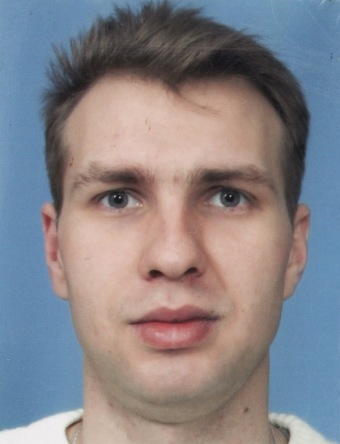 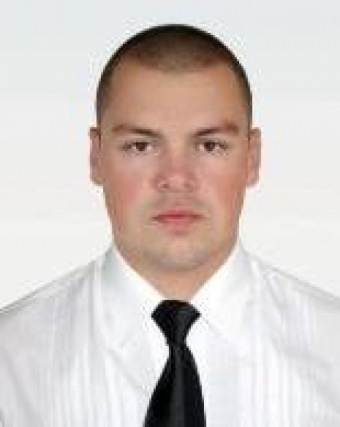 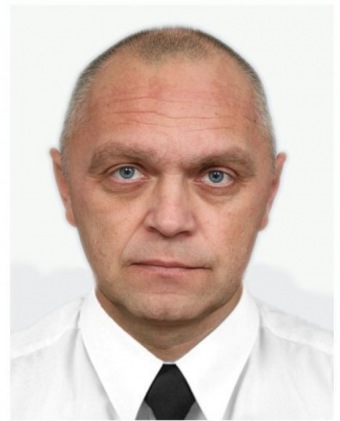 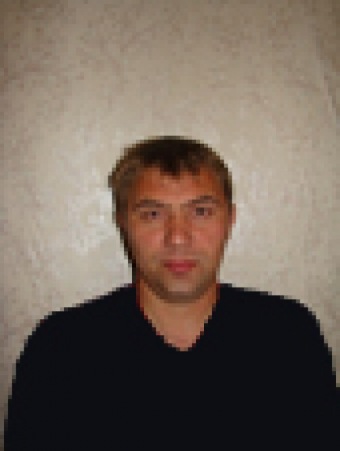 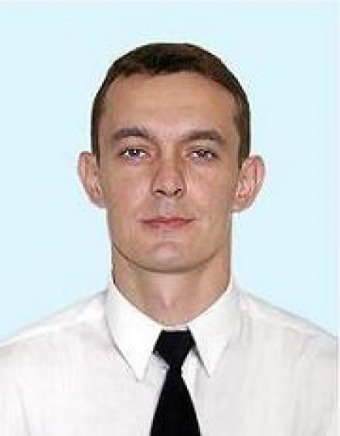 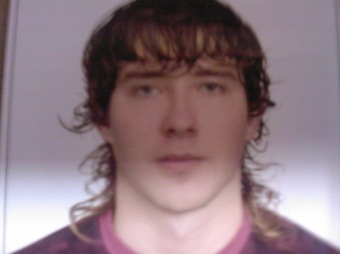 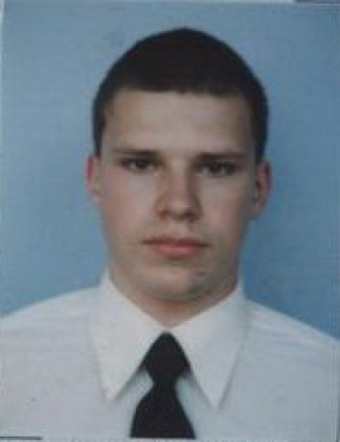 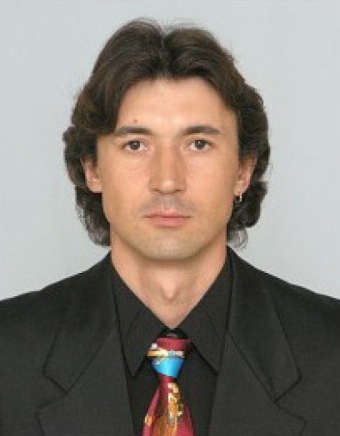 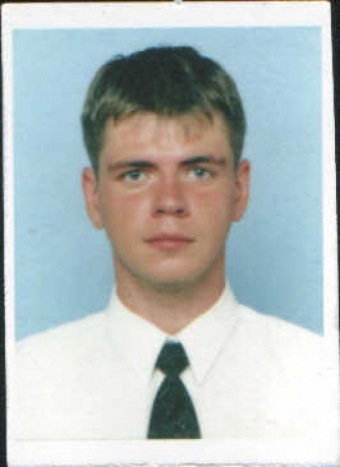 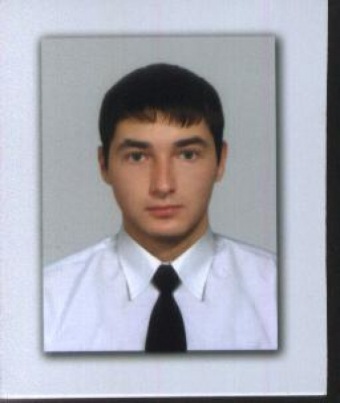 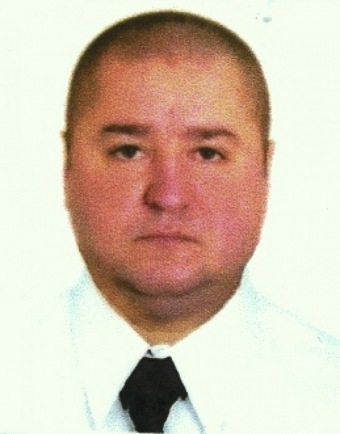 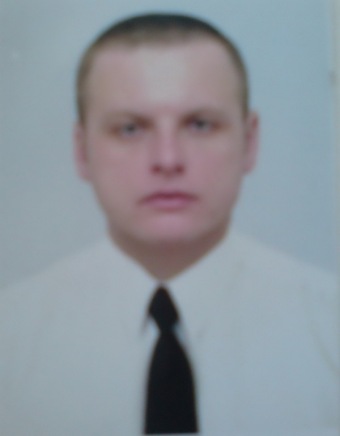 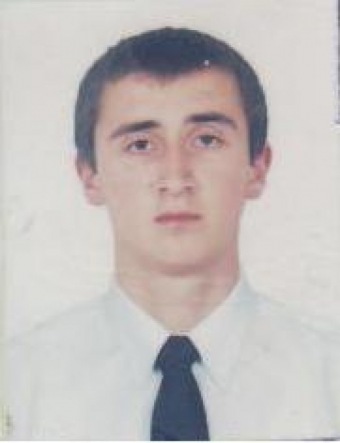 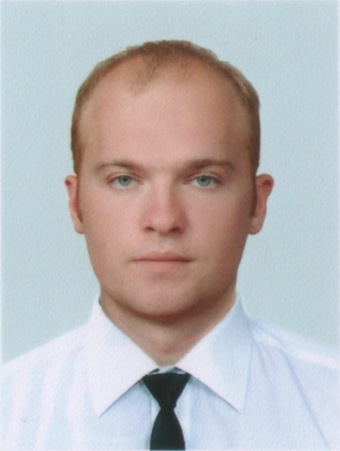 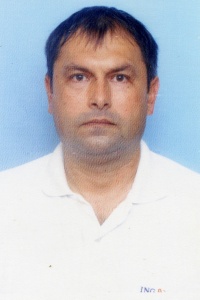 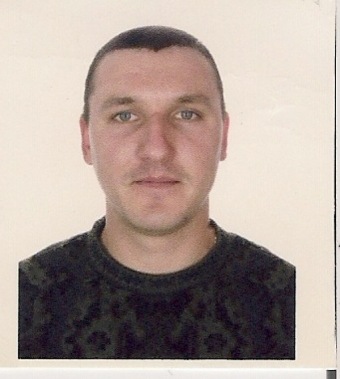 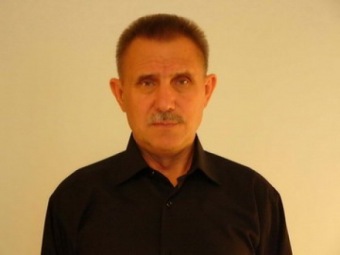 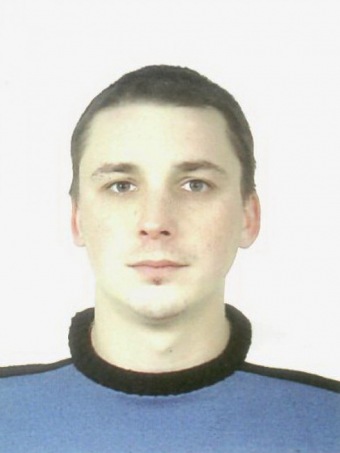 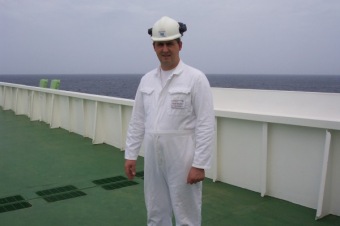 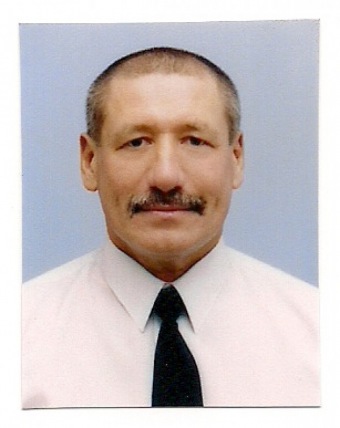 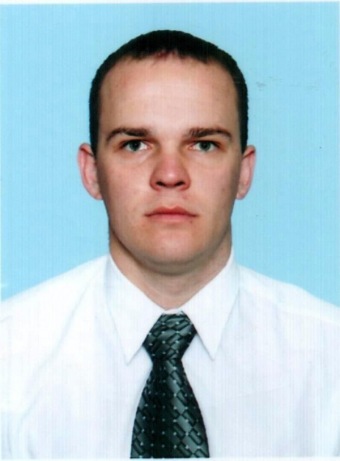 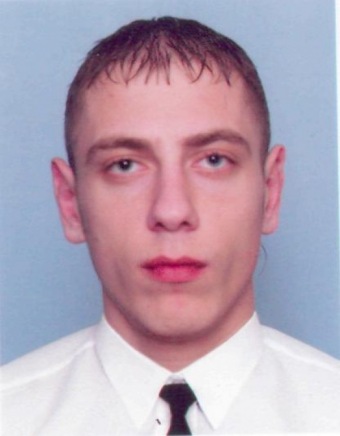 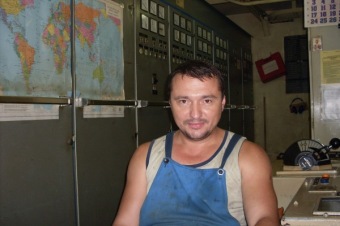 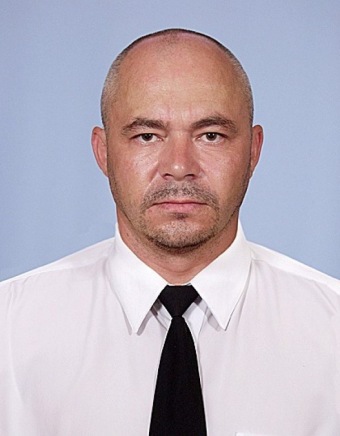 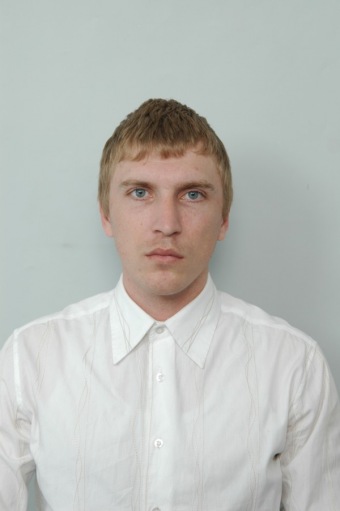 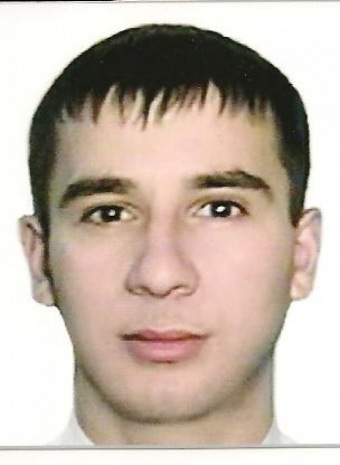 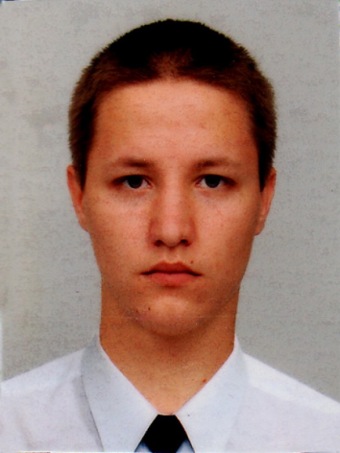 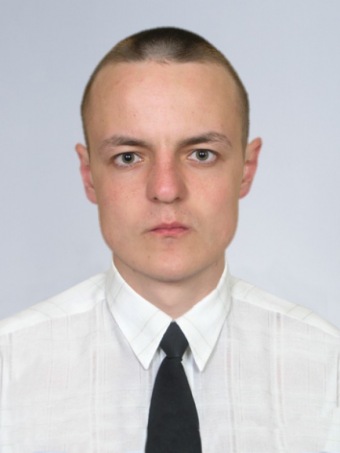 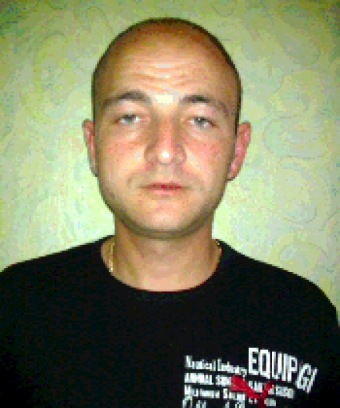 